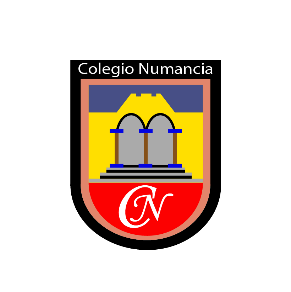 REUNIONES DE APODERADOSEstimados padres y apoderadosJunto con saludar, informo a usted que el miércoles 03 y jueves 04 de noviembre de 2021, se realizará reunión de apoderados, la cual tiene como objetivo  principal dar a conocer las adecuaciones al plan de trabajo y reforzar la convivencia escolar. Por razones de contexto, esta instancia, al igual que otras similares, se realizará a través de la plataforma ZOOM. Para ingresar debe copiar el link de reunión correspondiente a su curso en el buscador de Internet. Ante cualquier duda o consulta al respecto, puede comunicarse directamente al establecimiento.Sin otro particular, se despide atentamenteColegio NumanciaCURSOPROFESORA JEFE03 DE NOV.04 DE NOV.HORALINK DE REUNIÓNNMMAIngrid Escobarx17:00https://us02web.zoom.us/j/84809474919?pwd=T1ZzTzV2RWtPeFZLTEVvRk5VVFc1dz09 ID de reunión: 848 0947 4919Código de acceso: 304350PRE KÍNDER LENGUAJEIngrid Escobarx17:45https://us02web.zoom.us/j/84809474919?pwd=T1ZzTzV2RWtPeFZLTEVvRk5VVFc1dz09 ID de reunión: 848 0947 4919Código de acceso: 304350KÍNDER GRUPO C LENGUAJEDenis FigueroaX16:00https://us02web.zoom.us/j/86046642609?pwd=RDhwTEttNTc1Y0EzcmJidnRWdzhOUT09ID de reunión: 860 4664 2609Código de acceso: 618083KÍNDER GRUPO B LENGUAJENataly DíazX16:00https://us02web.zoom.us/j/81563065162?pwd=dFdJbXZTbnNQejA2ejJhNUJVVm1TZz09ID de reunión: 815 6306 5162Código de acceso: 271481KÍNDER GRUPO A LENGUAJEDenis FigueroaX17:00https://us02web.zoom.us/j/86046642609?pwd=RDhwTEttNTc1Y0EzcmJidnRWdzhOUT09ID de reunión: 860 4664 2609Código de acceso: 618083PRE KÍNDER REGULARAlejandra AlvaradoX17:00https://us02web.zoom.us/j/83448120202?pwd=THVDNVhjMi9Hc1VTdWI2TFhqb1Radz09 ID de reunión: 834 4812 0202Código de acceso: 368401KÍNDER regularPaula ArayaX17:00https://us02web.zoom.us/j/84012029183?pwd=TkU3Q2o1Y0dZNnl2RUx5UXU5b1JTQT09 ID de reunión: 840 1202 9183Código de acceso: kinder1° BÁSICO APaola SandañaX17:00https://us02web.zoom.us/j/87221962528?pwd=K0lzTzdUV05OWUt4VlVXYmUyQnFNQT09 ID de reunión: 872 2196 2528Código de acceso: 7513082° BÁSICO AAgustina JelvesX17:00https://us02web.zoom.us/j/893329785153° BÁSICO APamela OrellanaX17:00https://us02web.zoom.us/j/85490594665?pwd=dzBYNnlBc1FmUFRsTzQ0Yk9Wblo2QT09 ID de reunión: 854 9059 4665Código de acceso: 8247714° BÁSICO ALorena Gómezx17:00https://us02web.zoom.us/j/86040501036?pwd=cGVuUzlBaVJNQmlPOWRwUTRxb2lRQT09                 ID de reunión: 860 4050 1036Código de acceso: 2521005° BÁSICO APaula Bravox17:00https://us02web.zoom.us/j/86788154739?pwd=aTJ4QWxJSGtvbnFTbFZac2plMWo5QT09 ID de reunión: 867 8815 4739Código de acceso: 0785216° BÁSICO AFrancisca Olivaresx17:00https://us02web.zoom.us/j/84602858048?pwd=VFlPVjRPWmxwWVlNSm1LbUJ1RFRrQT09 ID de reunión: 846 0285 8048Código de acceso: 1733706° BÁSICO BPaulette Gutiérrezx17:00Unirse a la reunión Zoomhttps://us02web.zoom.us/j/88339103880?pwd=SENlbFRKSXU5MktzOVhzTkVveGlKUT09ID de reunión: 883 3910 3880Código de acceso: 7698487° BÁSICO AAndrea Rojas17:00Unirse a la reunión Zoomhttps://us02web.zoom.us/j/88649030609?pwd=NDg5ZStJdG5nektNQmViYURIQk5pdz097° BÁSICO BMaría Jesús Hernándezx17:00Unirse a la reunión Zoomhttps://us02web.zoom.us/j/89401572282?pwd=UXJ2SG5XOU44MDBDQ0tDeUhNaU9iZz09ID de reunión: 894 0157 2282Código de acceso: 1705508° BÁSICOGabriela GamboaX17:00https://us02web.zoom.us/j/87165302645?pwd=VWVZejRYbW4zUTNnTFUraHZBVkEvUT09 ID de reunión: 871 6530 2645Código de acceso: 2277611° MEDIO ABastián Cárdenasx17:00Unirse a la reunión Zoomhttps://us02web.zoom.us/j/88158900031?pwd=MkdUWHVvZkduVHhGMjVJTjZ2NWpOZz09 ID de reunión: 881 5890 0031Código de acceso: 8401502° MEDIO AMiguel Cárdenasx17:00Unirse a la reunión Zoomhttps://us02web.zoom.us/j/83379216592?pwd=eE1McGduOVlyeWxsOXp5RmE4dFE5QT09ID de reunión: 833 7921 6592Código de acceso: 6640603° MEDIO ADiego Alonsox17:00https://us02web.zoom.us/j/88529550838?pwd=TXBqMWtWUGExK09KSjZPL3hhc24rdz09 ID de reunión: 885 2955 0838Código de acceso: 6150463° MEDIO BMaría Jesús Huenuñirx17:00https://us02web.zoom.us/j/96540612447?pwd=VUtzWHpZeUtXdDh3TER1SWE5TmFVQT094° MEDIOACristian Díazx17:00 https://us02web.zoom.us/j/83204076128?pwd=by9hMEJwcnNiTFhocVMxWmZ4WHdwdz09ID de reunión: 832 0407 6128Código de acceso: 886719